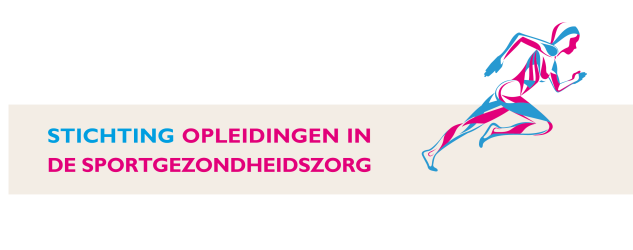 Programma ‘Trainingsfysiologie bij chronisch zieken’ Dagvoorzitter/kerndocent:  A. Snoek, sportarts 			Donderdag 27 januari 202209.00	-	09.30	uur	Ontvangst09.30	-	10.00	uur	Welkom en inleiding; Aernout Snoek10.00	-	11.00	uur	Exercise is Medicine; 					Judith Jelsma, epidemioloog Amsterdam UMC 11.00	-	11.15	uur	Pauze11.15	-	12.15	uur 	Diabetes mellitus type 1					Leo Heere, sportarts niet praktiserend     12.15	-	13.15	uur	Lunch13.15	-	14.15 	uur	Diabetes mellitus type 2 (en syndroom X): 								Robert Rozenberg, sportarts14.15	-		14.30		uur 	In 3-4 groepjes trainingsfysiologische opdracht / casus met CPET met    elkaar bespreken die thuis al individueel zijn voorbereid m.b.t. Diabetes mellitis type II.14.30		-		15.15	uur	Plenaire bespreking trainingsfysiologische opdracht bij DM type II								Robert Rozenberg en Aernout Snoek15.15	-	15.30	uur	Pauze15.30	-	16.30	uur	Niet-lineair geperiodiseerde inspanningstraining bij longpatiënten				  	Peter Klijn, Klinisch inspanningsfysioloog     	16.30	-	17.00 	uur	Afsluiting eerste dagVrijdag 28 januari 2022Dagvoorzitter/kerndocent:  A. Snoek, sportarts 	09.00	-	09.15	uur	Ontvangst09.15		-		09.30	uur	Welkom, korte recap Aernout Snoek, sportarts	09.30	-	10.30	uur	Trainen bij chronische vermoeidheid; 					Sietske van Berkel, sportarts 10.30	-	10.45	uur	Pauze10.45	-	11.45	uur	Trainingsfysiologie bij hartfalen; 				Victor Niemeijer, sportarts  11.45		-		12.00 	uur 	In 3-4 groepjes trainingsfysiologische opdracht / casus met CPET met      elkaar bespreken die thuis al zijn voorbereid m.b.t. CAD / CHF.12.00 -		13.00	uur	Lunch13.00 - 	13.30	uur  	Plenaire bespreking trainingsfysiologische opdracht							Victor Niemeijer/Aernout Snoek13.30	-	14.30	uur	Revalidatie na een hartinfarct;				Aernout Snoek, sportarts 14.30	-	14.45 	uur	Pauze14.45		-		15.45 	uur	Fit bij kanker ofwel hoog intensief;								Goof Schep, sportarts 		15.45	-	16.45 	uur    Nieuwe ontwikkelingen in zorg en training ‘Prehabilitatie’ /                 ‘fit for surgery’; 				Bart Bongers, Klinisch inspanningsfysioloog	16.45		-		17.00	uur	Evaluatie en afsluiting cursus